Catholic Apps in English y Apps Católica en Español www.catholicapptitude.org                  www. catholicapptitude.org/2014/10/15/los-tenemos-apps-catolica-en-espanol/Looking for English or Spanish Catholic apps? We’ve got them! Buscando aplicaciones católicos españoles? Los tenemos! All the Catholic apps in our catalog that are available in Spanish are listed below (along with a few extra gems that we found). This is a convenient one-page listing so you don’t have to scan through each and every app we list in this web site to find the ones available in Spanish. We welcome your recommendations which you may add to our list in the Recommendation/Comments section below. Be sure to read instructions in the apps you download as most default to English. Usually, you will need to locate the language settings to switch to Spanish.Todas las aplicaciones Católicas en nuestro catálogo que están disponibles en español son los siguientes (junto con algunas joyas adicionales que encontramos). Esta es una página cómoda lista para que usted no tiene que buscar a través de todos y cada aplicación que enumeramos en este sitio web para encontrar los que están disponibles en español. Damos la bienvenida a sus recomendaciones que usted puede añadir a nuestra lista en la sección de comentarios a continuación. Asegúrese de leer las instrucciones en las aplicaciones que se descargan como la mayoría defecto Inglés. Por lo general, usted tendrá que localizar la configuración de idioma para cambiar a español.Essential Catholic Apps las Aplicaciones Católicas EsencialesLaudate  (Free) iOS, Android, Kindle Fire–Laudate touts itself as the #1 free Catholic app. That’s probably because it is the most fully loaded app at this price point. It is hands-down the best value in a Catholic app and certainly worthy of residing on your mobile device given all its many useful Catholic resources. Available in English, Español, Português, Italiano, Bahasa and Polski, Slovenian. You get: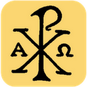 Daily Mass Readings and Order of MassCatechism of the Catholic Church- (as well as the Compendium) as a web view display of the Catechism published on the Vatican web site. Internet connection required. Liturgy of the Hours- includes text for all the hours for the day.New American Bible; NAB Bible when connected to internet only. It also offers Douay-Rheims Bible which is local so you don’t need to be connected to the internet. This makes for a large file, so they recommend moving the app to your phone’s SD cardComplete library of all the modern era’s Church Documents including all the documents of Vatican IIPinch/Zoom capabilityLink to Pope AppRosary with a Podcast for Rosary and Stations of the Cross and Latin RosaryChaplet of Divine Mercy (on Rosary screen)Stations of the CrossConfession (Sacrament of Reconciliation) preparation with examination of conscienceVarious prayers and prayers in Latin with English translationA Prayer for Religious FreedomDaily Meditations.Podcasts of Daily Readings and meditationsLauncher for iCatholicRadioAbility to bookmark prayers and create own categorized prayers. Export/Import for prayers.Holy Rosary–Spanish Edition (Free) Android  This is a native Spanish app, so you don’t change the language settings. You’ll also like the fact that when you launch the app, the appropriate mystery automatically loads for the particular day. You do have the option to manually choose which mysteries you would like to pray along with. A Spanish audio version of the Rosary is also available within this app for hands-free use.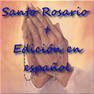 Rosary Pro (Free) iOS Available in Spanish, English, Italian, Catalan and Portuguese.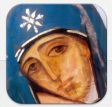 Rosary Pro allows you to pray the rosary in different ways–reading, scrolling through beads or listening. Looking for a rosary that will chime or vibrate in your hand as you advance through the prayers? This one has a rich tactile/audio option so you can pray without looking at your screen (it vibrates when you are in silent mode on an iPhone).  To make it really custom, it offers you the ability to record the prayers yourself for playback during the automatic audio rosary. Some of  the languages offered come with pre-recorded audio. English does not. So, you can make up your own (or use your children or others to record themselves praying). Its scrolling through beads option is a little odd. Don’t look for virtual beads that advance in some way. This is a text-based visual presentation that counts your swipes on the screen as you advance through the rosary. It is not meant to be a virtual rosary bead experience as other apps offer. Enjoy an assortment of configuration options to choose from including setting a reminder alert to pray at a particular time and the option to include various prayers and other traditional elements people add to their Rosary. Also, you can send a tweet or post to your Facebook account a message when you are going to pray the Rosary.Biblia Católica (Free) Android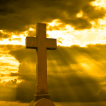 Misma traducción a la utilizada en la página web del Vaticano!
Autorizada por la Fundación Palabra de Vida. Contiene los 73 libros de la Santa Biblia Católica, Ester Suplementos Griegos,Daniel Suplementos Griegos y Carta de Jeremías. Te permite un busqueda rapida por capítulo, asi como compartir el verso elegido en otras applicaciones. Puedes publicar los versos en facebook. Acceso al Evangelio del Día
Bible App (Free) iOS, Android, BlackBerry, Windows Phone, Windows 8, Kindle Fire, Symbian, Java, HP/Palm. Developers say this is the #1 Bible app in the world. You get to choose from hundreds of bibles in more than 150 languages including Spanish with interface in 30 languages. Some of the Bibles are approved Catholic versions like NAB-RE and Douay Rheims. A drawback is you must be connected to the internet to use most content in this app, but some Bibles are imbedded in the app so you can read them off line. That leads to another drawback; none of the imbedded bibles in English are Catholic editions. Audio Bibles are available but not downloadable. These include the Catholic Douay Rheims. Study tools include reading plans, search capability, note taking, highlighting and bookmarking capability. Text can be sized for easier reading. Your bookmarks, highlights and notes are saved on YouVersion.com which you must log into to use. But this gives you cross-platform use wherever you go with whatever relevant device you use to access the Bible you are in the midst of reading.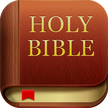 Catholic Social Teaching app (Free) iOS Don’t let the low-tech icon fool you into thinking this is a cheesy app. Produced by the Ethics and Public Policy Center in Washington, DC, this app offers rich content for users to explore Catholic social teaching, a central and essential element of our faith. This app neatly segments study of the topic into four parts: commentary, Church documents, authors and cross-reference search. You’ll likely head straight to the commentary segment which is filled with links to published articles on topics relevant to today’s social justice issues. Kudos to the app developers for providing links to the original source of the articles with brief summaries. Further kudos for choosing an impressive list of Catholic authors representing a broad spectrum of thought including popes, bishops, theologians, canon lawyers, scholars, pundits and, of course, a Jesuit or two. But do not expect to find commentary leaning wildly left as most articles are gleaned from publications with a decidedly conservative bent. Principle ecclesial documents key to understanding social teaching in light of the Catholic faith are all included from Rerum Novarum (1891) to Evangeli Gaudium (2013). These are the primary, indispensable sources articulating our modern faith tradition in this arena. The built-in search cross-references commentaries and Church documents, but the search terms do not typically bear much fruit. 8 languages: English, German, Polish, Spanish, Japanese, Korean, Simplified Chinese, Traditional Chinese.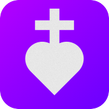 Pope App (Free) iOS and Android  For up-to-date (even live!) content connecting you with all things papal in the palm of your hand.  This app was developed by the Pontifical Council for Social Communications utilizing Vatican News Service as an all-access pass to Pope Francis with official papal-related content in a variety of formats: Twitter feeds, news and official speeches, galleries with the latest images and videos, access to his calendar, and links to other services of the Holy See along with video (live and on demand) of important events. Get timely ALERTS and links to top stories coming out of the Vatican’s many news outlets. A great app to have handy to pick up all the latest official material coming out of Vatican news services. Not to be confused with the Pope2U app which is primarily news oriented and geared for the younger audience, Pope App delves into a wide array of media sources of all things papal. The interface is similar to Facebook’s mobile app, so it is intuitive to those users.The 6 Vatican web cams stream live too. 5 languages: English, French, Italian, Portuguese, Spanish. Despite our praise, we acknowledge a few significant mis-steps with this app. We would prefer that the major writings from the pope be delivered in full (Apostolic Exhortation, Evangelii Gaudium, was a partial download!!) and that the major writings be left on this app for easy access. As it stands, material only remains for a period of time on the calendar. Some material is not always displayed in full. Complete review here. Requires internet service to run this app. 
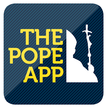 Radio Vaticana (Free)- iOS, Android, Windows Phone.  You get three basic functions: Radio, Pope’s Agenda, and News. Radio has 5 channels, 70 programs in 40 languages including Spanish.  Follow Pope Francis in real time with text and audio of his various public appearances. The world news portal contains an international news feed and links to mp3 audio of the reports if you want to access news delivered in that format. Enjoyable, enlightening reports and interviews from the geographic center of the Catholic faith with coverage around the world.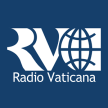 iCatholicRadio  (Free)  iOS  Android– a Catholic Radio service of Holy Family Communications, a not for profit organization. 24/7 access to solid Catholic teaching, live call-in shows, talk shows, devotionals, and the Holy Sacrifice of the Mass. From developer: Now with listeners in over 140+ countries. Tune in and witness the treasures of the Catholic faith. Learn about Scripture, pray along with devotionals and the Mass, delve into Church history and get answers from the top Catholic Apologists on how to give a reason for the Catholic faith.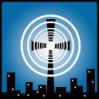 Choose between our two international streams:
1.iCatholicRadio – English				2.iCatolicoRadio – SpanishUn Pan, Un Cuerpo – One Bread, One Body http://www.presentationministries.com/obob/obob.asp?lang=es&d=4/6/2017 www.presentationministries.com/obob/obob.asp?lang=en&d=3/31/2017Other Catholic Resources:    Otros Recursos Católica:www.vatican.va		Vatican - multilingualwww.usccb.org                United States Conference of Catholic Bishops - multilingualwww.archsa.org 		San Antonio Archdiocese - bilingualwww.saintmonicaconverse.net             St. Monica Parish - bilingualwww.annettethecatechist.com 	Annette Winfield – Family Formation (bilingual)             GLOW: Tween youth group, etc.Facebook:  St. Monica Family Formation – some material bilingualOne Bread, One Body    www.presentationministries.com/obob/obob.asp?lang=en&d=3/31/2017Language: English | EspañolAll Issues > Volume 33, Issue 3		<< Thursday, April 6, 2017 >>	 Genesis 17:3-9 				View Readings	Psalm 105:4-9	John 8:51-59Similar Reflections A HEART-WARMING LENT "When Abram prostrated himself, God continued to speak to him." —Genesis 17:3 Will you let the Lord say anything to you, even if you don't understand it or if it seems "too good to be true"? If today you hear His voice, is your heart hardened or opened? (Ps 95:7-8) The Lord wishes we would listen to Him. He pleads: "If only My people would hear Me..." (Ps 81:14).One week from today will be the last day of Lent. Throughout Lent, the Lord has been preparing us to hear a special Easter message. We have only one more week to open our hearts.The Lord wants to say something to us like: "Before Abraham came to be, I AM" (Jn 8:58). Jesus is saying that the long-awaited Messiah has come, that He is the Messiah, and that He is God. However, most people of Jesus' time were not ready to hear such great news. Accordingly, they rejected Jesus and picked up rocks to throw at Him (Jn 8:59).God likewise had some great news for Abraham. The Lord announced He was making an everlasting covenant with Abraham to make him "the father of a host of nations" (Gn 17:4). Even though it was hard to believe, Abraham received God's Word. He laid prostrate before the Lord and listened to God's voice.Did you ever have great news to share and repeatedly got voice mail? Then you know how the Lord feels and why He's trying to open our hearts this Lent.Prayer: Sacred Heart of Jesus, give me an open, warm, single, humble, loving, hearing heart.Promise: "I solemnly assure you, if a man is true to My word he shall never see death." —Jn 8:51Praise: Jeanne waited several years without dating believing the Lord would provide her God-given mate. Now happily married, Jeanne and her spouse have centered their marriage in the Lord. (For a related teaching, order our leaflet, Hearing God, or our audio tape AV 45-1 or video tape V-45.) Rescript: In accord with the Code of Canon Law, I hereby grant the Imprimatur ("Permission to Publish") for One Bread, One Body covering the period from April 1, 2017 through May 31, 2017.†Most Reverend Joseph R. Binzer, Auxiliary Bishop, Vicar General of the Archdiocese of Cincinnati, December 1, 2016. The Imprimatur ("Permission to Publish") is a declaration that a book or pamphlet is considered to be free of doctrinal or moral error. It is not implied that those who have granted the Imprimatur agree with the contents, opinions, or statements expressed.Un Pan, Un Cuerpo     http://www.presentationministries.com/obob/obob.asp?lang=es&d=4/6/2017Lenguaje: English | EspañolTodos los Ejemplares > Volumen 33, Número 3	<< Jueves, 6 de abril de 2017 >>	 Génesis 17:3-9	Ver Lecturas en Inglés	Salmos 105:4-9	Juan 8:51-59Reflexiones Similares UNA CUARESMA RECONFORTANTE"Abram cayó con el rostro en tierra, mientras Dios le seguía diciendo" (Génesis 17:3). ¿Dejarías que el Señor te diga algo, incluso si no entiendes o si parece "demasiado bueno para ser verdad"? ¿Si hoy escucharas Su voz, se endurecería o se abriría tu corazón? (Sal 95:7-8) El Señor desea que lo escuchemos. Nos ruega: "Ojalá mi pueblo me escuchara..." (Sal 81:14).Dentro de semana, a partir de hoy, será el último día de la Cuaresma. A lo largo de la Cuaresma, el Señor nos ha estado preparando para escuchar un mensaje especial de Pascua. Tenemos solo una semana más para abrir nuestros corazones.El Señor quiere decirnos algo como: "Les aseguro que desde antes que naciera Abraham, Yo Soy" (Jn 8:58). Jesús está diciendo que el Mesías tan esperado ha llegado, que Él es el Mesías y que Él es Dios. Sin embargo, la mayoría de la gente del tiempo de Jesús no estaba lista para escuchar una noticia tan grande. En consecuencia, rechazaron a Jesús y recogieron piedras para lanzárselas (Jn 8:59).Pero Dios tenía una gran noticia para Abraham. El Señor anunció que estaba haciendo una alianza eterna con Abraham para hacerlo "el padre de una multitud de naciones" (Gn 17:4). A pesar de que era difícil de creer, Abraham recibió la Palabra de Dios. Él se postró ante el Señor y escuchó la voz de Dios.¿Alguna vez tuvo una gran noticia para compartir y repetidamente recibió el mensaje de voz? Entonces sabe cómo se siente el Señor y por qué está tratando de abrir nuestros corazones en esta Cuaresma.Oración: Sagrado Corazón de Jesús, dame un corazón que escuche con amor, abierto, cálido, sencillo y humilde.Promesa: "Les aseguro que el que es fiel a mi palabra, no morirá jamás" (Jn 8:51).Alabanza: Jeanne esperó varios años sin salir con muchachos creyendo que el Señor le proporcionaría su compañero. Ahora felizmente casada, Jeanne y su esposo han centrado su matrimonio en el Señor.Rescripto: Según el Código de Derecho Canónico, se otorga el Imprimátur (permiso de publicar) a Un Pan, Un Cuerpo por el periodo 1 de abril de 2017 al 31 de mayo de 2017.†Reverendísimo Joseph R. Binzer, Obispo auxiliar y Vicario general de la Arquidiócesis de Cincinnati, 28 de deciembre de 2016.. El Imprimátur (permiso de publicar) es una declaración que un libro o folleto se considera libre de error doctrinal o moral. No implica acuerdo con contenido, opiniones o afirmaciones expresadas en el mismo.